Instituição:Denominação: Obra S. José OperárioEducador(a) Cooperante: Ana Rita Graciano1. PERSPETIVA GLOBAL DO DIA / GRANDES SENTIDOS DO TRABALHO:	Expressão Motora2. Planificação das atividades no espaço e no tempo, organização dos sujeitos e Principais Objetivos De Natureza Curricular:                                                             Este dia de intervenção será apenas constituído pela manhã, em que como é o dia que esta sala tem disponível o Salão (ginásio), iremos pois deslocarmo-nos a esse espaço com vista à sua exploração e de alguns materiais gimnodesportivos.A manhã iniciar-se-á pelas 9 horas como habitualmente, momento em que chegarei à sala e me envolverei nas brincadeiras em que as crianças estiverem, recebendo também as restantes crianças que forem chegando sempre que necessário. Após o acolhimento/brincadeira livre, a auxiliar Rita ou Célia procederão à mudança das fraldas das crianças e por volta das 9h30 pedirei ao grupo que me ajude a arrumar a sala para posteriormente nos irmos preparar para o pequeno lanche. Quando as crianças se encontrarem a fazer a refeição da manhã eu irei então até ao Salão para organizar os materiais no espaço. Colocarei uns colchões, rampas e escadas (do material dos colchões), alguns arcos e bolas, bem como os balancés e escorregas que anteriormente existiam na sala da creche. Estando tudo organizado regressarei à sala e em conjunto com os restantes adultos levaremos as crianças para o Salão. O percurso até esse espaço é composto por escadas o que requer algum cuidado visto algumas crianças ainda não andarem com facilidade sendo necessário levá-las ao colo. Incentivarei a que as crianças mais velhas se desloquem sozinhas, tendo atenção ao descerem os degraus, segurando-se sempre ao corrimão. Ao chegarmos ao salão a minha intervenção, como a dos outros adultos será a de apoiar as explorações das crianças naquele espaço, assegurando-nos da sua segurança e também incentivando-as a diversas utilizações dos materiais. A exploração deste tipo de materiais será para muitas das crianças a primeira vez, daí ser essencial tempo para exploração livre e em posteriores planificações então se possa pensar em organizar algo mais específico para fazer com esses materiais. Esta ida até ao salão e o contacto com diversos materiais gimnodesportivos será importante para desenvolver a motricidade global das crianças, promover diferentes tipos de locomoção (andar, correr,…), desenvolver habilidades motoras como saltar, agarrar, lançar, pontapear,… proporcionar momentos de movimento com todo o corpo, tais como rebolar-se, equilibrar-se, trepar, etc. e fomentar a utilização dos objetos de várias formas incentivando ao movimento.Por volta das 11h regressaremos à sala para se fazer a higiene antes do almoço (lavar as mãos) e preparar-se as crianças para essa refeição (sentar e colocar babetes). Na hora do almoço irei estar especialmente a intervir junto do grupo de crianças mais novas, ajudando-as a comerem a sopa, tentando contudo que elas próprias segurem na colher, mesmo que seja ainda eu a levá-la até à boca, mas será uma maneira de as ir incentivando a comerem também alimentos mais líquidos pela sua própria mão (promover a crescente autonomia). À medida que as crianças vão terminando a sua refeição iniciarei a muda das fraldas e chamarei também as crianças mais velhas para que vão à sanita e procedam à sua higiene, apoiando-as sempre que necessário.Após a higiene as crianças irão deitar-se e iniciarão a sua rotina da sesta. Depois das crianças adormecerem irei de novo até ao salão para arrumar o material utilizado e pelas 13h sairei, terminando a manhã de intervenção.    3. Recursos necessários:Recursos Humanos: Educadora Ana Rita; Auxiliar Rita; Auxiliar Célia; Patrícia Carrageta;Recursos Materiais: Material gimnodesportivo (colchões, rampas, escadas, arcos, bolas,…) balancés e escorrega.4. ORGANIZAÇÃO DA AVALIAÇÃO	No decorrer desta manhã irei observar muito particularmente como as crianças reagiram ao facto de sairmos da sala e se deslocarmos para o Salão, percebendo se ficaram entusiasmadas com esta saída do contexto habitual. Na exploração do novo contexto, bem como dos materiais existente avaliarei de que modo as crianças se envolveram com aqueles materiais, que movimentos lhes suscitaram, que tipos de deslocamentos estiveram presentes, quais as habilidades motoras desenvolvidas, que formas de manipulação dos objetos surgiram, ou seja, que capacidades e competências motoras estiveram evidenciadas ao longo da exploração.	Para avaliar como correu esta intervenção, terei também em atenção de que forma o adulto teve de intervir nas explorações das crianças, percebendo se por si sós as crianças tem curiosidade em contactarem com aqueles materiais ou necessitam de indicações ou incentivos para o fazerem. As fotografias retiradas no decurso da manhã serão fulcrais para fundamentar as observações.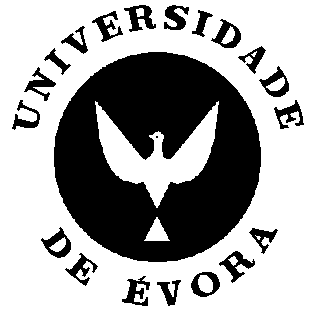 Mestrado em Educação Pré-escolarPrática de Ensino Supervisionada em Creche II2011/2012Planificação diária Cooperada                                Dia: 15/02/2012Horas: 9h – 13hMestrado em Educação Pré-escolarPrática de Ensino Supervisionada em Creche II2011/2012Planificação diária Cooperada                                Dia: 15/02/2012Horas: 9h – 13hNome: Patrícia Alexandra Marriço Carrageta    